Zemljopis6Nastavna tema :Stanovništvo i gospodarstvoNastavna jedinica:Prirodna promjena i selidba stanovništvaTip sata:Ponavljanje gradivaRiješi radne zadatke u bilježnicu.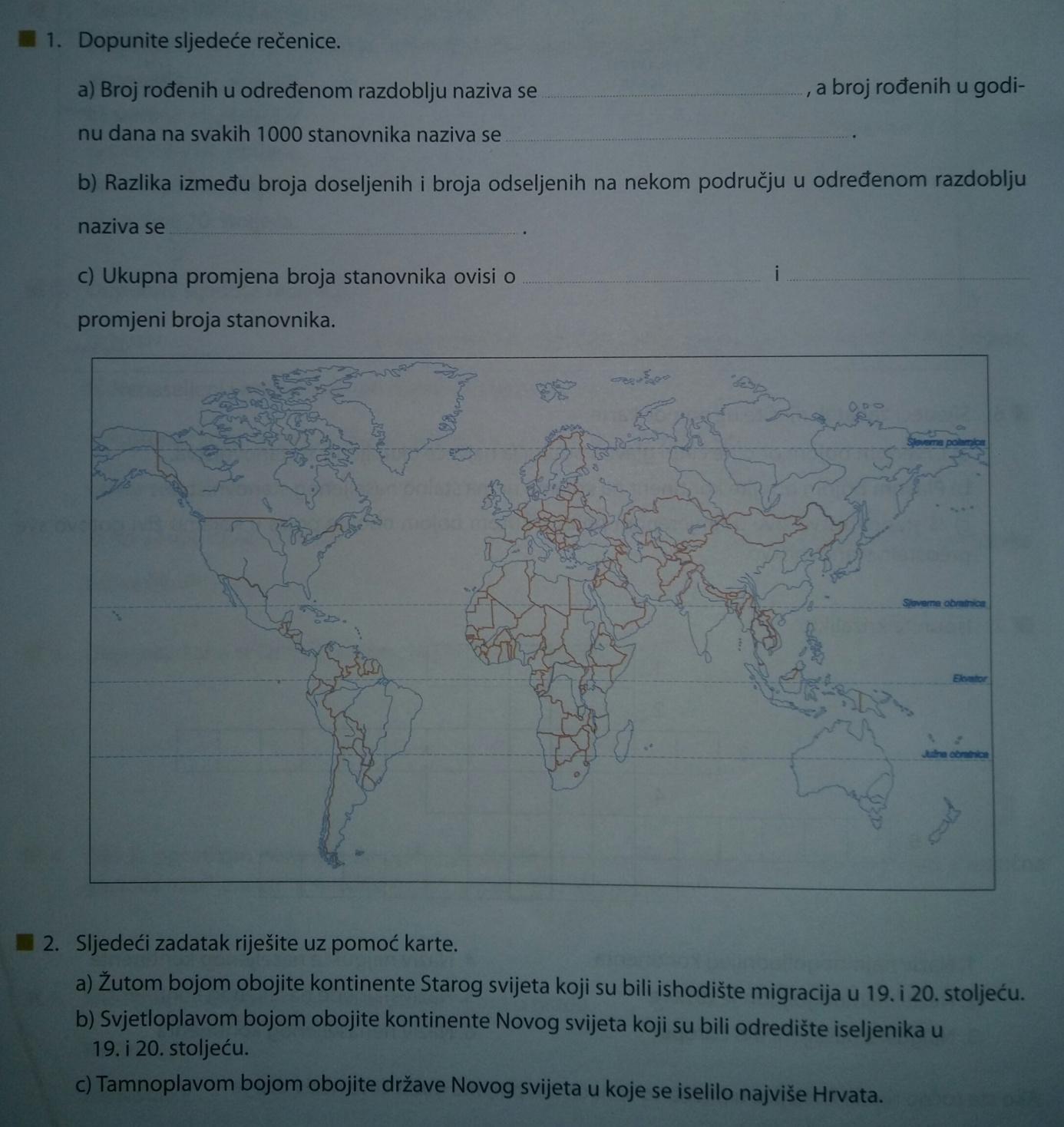 